          Celebration of Valentine’s Day 2020	Left to Right – Debi Cockburn, Janice and John Chandler, 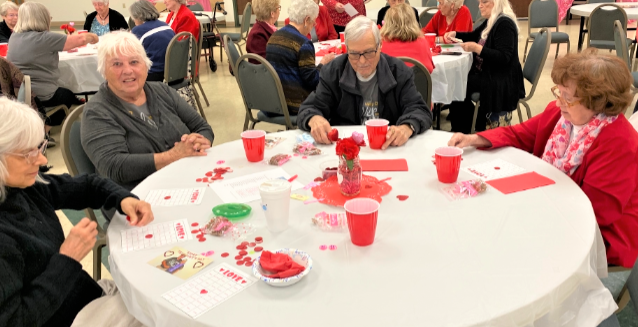 Left to Right – Richard ‘Dick’ Tinsley,  LaVerne   Renee and Pete Kincaid, Connie Pruitt, and  Peggy Caldwell.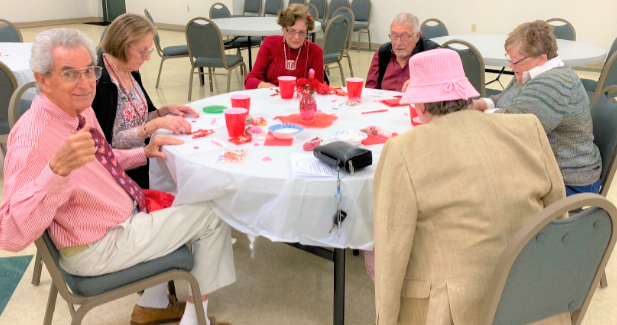 Left to Right:  Linda Bell, Rose Harper, Shaun Black, Jackie Robb with friends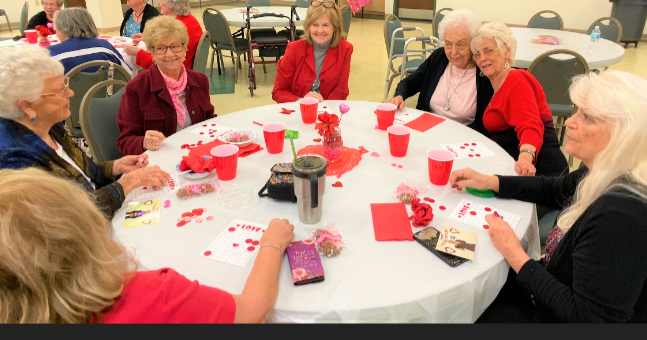 Silvia ‘The Queen’ Young has her Royal eyes on You        this Valentine’s Day.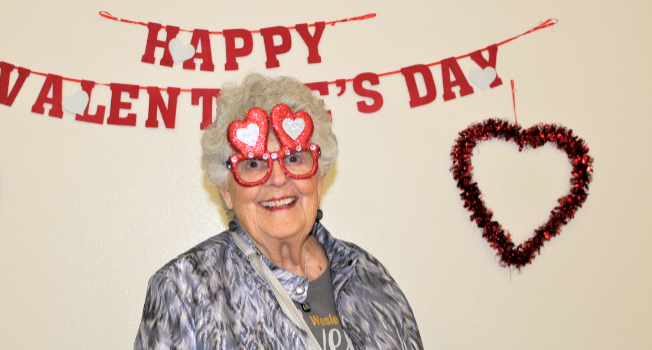 ‘Smiley’ Pete with Renee Kincaid wearing Pete’s Top Hat!  And Rene looks very happy about it.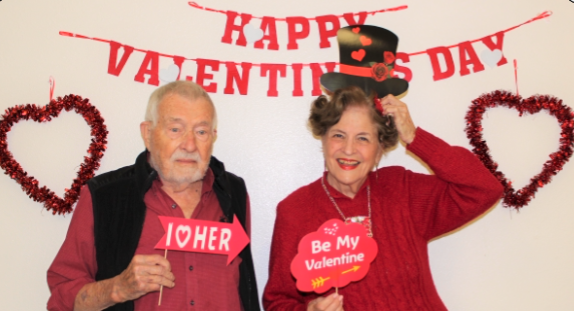 Southern Belle Fran Mobley in-between Happy Hearts Filled Marlen and Dave Rose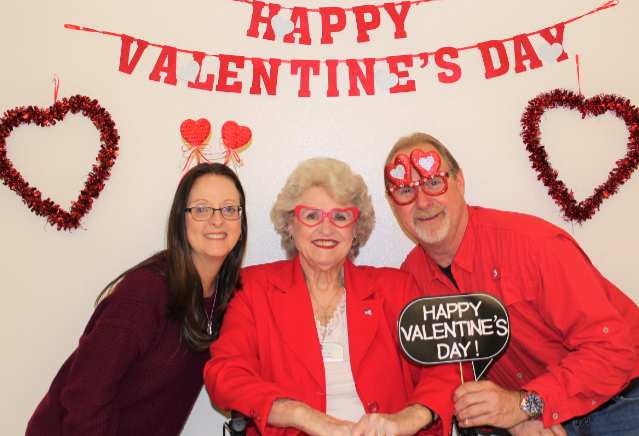 Innocent Nancy Blunk with the ‘Wild Thing ‘ Louise Coster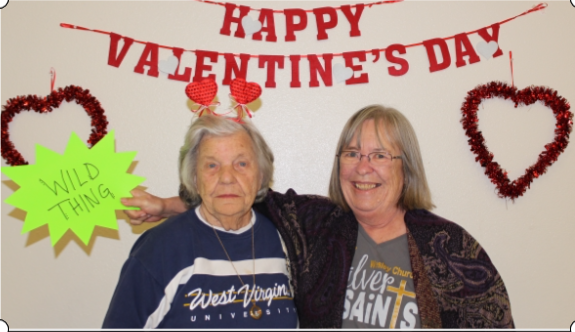 Absolutely the Loveliest Couple – Dick and LaVerne ‘LV’.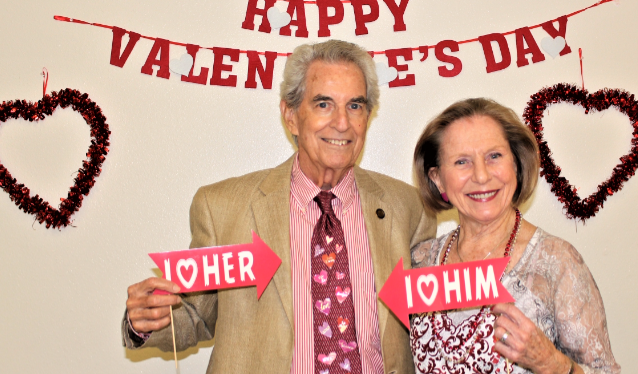 Love and Food speak the same language on Valentine’s Day – Happiness !!!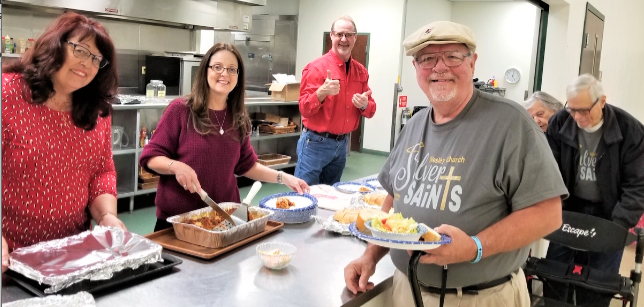 